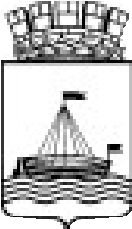 АДМИНИСТРАЦИЯ ГОРОДА ТЮМЕНИПОСТАНОВЛЕНИЕ	13.12.2021	№	254-пкО	 внесении изменений 	в постановление Администрации города Тюмени от 10.03.2015№ 36-пкВ соответствии с Федеральным законом от 29.12.2020№ 479-ФЗ «О внесении изменений в отдельные законодательные акты Российской Федерации», приказом Министерства просвещения Российской Федерации от 04.10.2021 № 686 «О внесении изменений в приказы Министерства просвещения Российской Федерации от 15 мая 2020 г. № 236 «Об утверждении Порядка приема на обучение по образовательным программам дошкольного образования» и от 8 сентября 2020 г. № 471 «О внесении изменений в Порядок приема на обучение по образовательным программам дошкольного образования, утвержденный приказом Министерства просвещения Российской Федерации от 15 мая 2020 г. № 236», руководствуясь статьей 58 Устава города Тюмени, Администрация города Тюмени ПОСТАНОВИЛА:1. Внести в постановление Администрации города Тюмени от 10.03.2015 № 36-пк «Об утверждении Административного регламента предоставления муниципальной услуги по приему заявлений, постановке на учет и зачислению детей в образовательные учреждения, реализующие основную образовательную программу дошкольного образования (детские сады)» (в редакции от 21.12.2020 № 249-пк) следующие изменения:постановление дополнить пунктом 1.2 следующего содержания:«1.2. Установить, что положения Административного регламента об идентификации и аутентификации заявителя с использованием информационных технологий применяются со дня реализации мероприятий, предусмотренных Федеральным законом от 29.12.2020 № 479-ФЗ «О внесении изменений в отдельные законодательные акты РоссийскойФедерации».»; подпункт «а» пункта 2.16 приложения к постановлению изложить вследующей редакции:«а) невозможность установления личности заявителя при личном приеме способами, предусмотренными Федеральным законом от 27.07.2010№ 210-ФЗ «Об организации предоставления государственных и муниципальных услуг»;»; абзац первый подпункта «б» пункта 2.16 приложения к постановлениюдополнить словами «подписанных электронной подписью.»; абзац второй подпункта «в» пункта 2.23 приложения к постановлениюизложить в следующей редакции:«При подаче заявления о предоставлении муниципальной услуги с использованием «Личного кабинета» Единого портала данное заявление подписывается простой электронной подписью заявителя, указанной в пункте 2(1) Правил определения видов электронной подписи, использование которых допускается при обращении за получением государственных и муниципальных услуг, утвержденных постановлением Правительства Российской Федерации от 25.06.2012 № 634 (далее - Правила). Вид электронной подписи для подписания прилагаемых к заявлению документов указывается в электронной форме заявления, размещенной наЕдином портале, в соответствии с требованиями пункта 2 Правил.»; подпункт «а» пункта 3.1.4 приложения к постановлению изложить вследующей редакции:«а) устанавливает личность заявителя способами, предусмотренными Федеральным законом от 27.07.2010 № 210-ФЗ «Об организации предоставления государственных и муниципальных услуг»;»; подпункт «ж» пункта 3.1.4 приложения к постановлению изложить вследующей редакции:«ж) формирует электронную форму заявления в подсистеме «Электронный детский сад» региональной единой государственной информационной системы образования (далее – «ЭДС» РЕГИСО), с учетом заявления родителя (законного представителя) ребенка и представленных документов;»; подпункт «а» пункта 3.1.4.1 приложения к постановлению изложить вследующей редакции:«а) устанавливает личность заявителя способами, предусмотренными Федеральным законом от 27.07.2010 № 210-ФЗ «Об организации предоставления государственных и муниципальных услуг»;»; подпункт «в» пункта 3.1.5 приложения к постановлению изложить вследующей редакции:«в) в случаях если направленные заявителем электронные образы документов не подписаны усиленной квалифицированной электронной подписью либо в результате проверки квалифицированной электронной подписи несоблюдение условий ее действительности не выявлено, присваивает заявлению в «ЭДС» РЕГИСО статус «подтверждение документов» с указанием комментария о наличии или отсутствии необходимости предоставления документов при личном приеме;»; подпункт «б» пункта 3.1.6 приложения к постановлению изложить вследующей редакции:«б) при поступлении заявления о предоставлении муниципальной услуги в электронном виде -  смена статуса заявления в «ЭДС» РЕГИСО на «подтверждение документов» или направление уведомления об отказе в приеме документов.»; пункт 3.2.12 приложения к постановлению изложить в следующейредакции:«3.2.12. При неявке в установленный срок, указанный в пункте 3.2.8 Регламента, направлению присваивается статус «Не явился», при отказе заявителя от получения муниципальной услуги по зачислению, направлению присваивается статус «Отказано либо отказался». Для получения нового направления родителям (законным представителям) необходимо обратиться в Департамент для восстановления заявления в порядке, предусмотренномРегламентом.»; в пункте 3.2.15 приложения к постановлению слова «подсистемы «Электронный детский сад» региональной единой государственной информационной системы образования (далее - «ЭДС» РЕГИСО)» заменить аббревиатурой «ЭДС» РЕГИСО»; в подпункте «б» пункта 4.1, пункте 4.3 приложения к постановлению слова «плановых и внеплановых проверок» заменить словами «проверок качества»; в приложении 4 к Регламенту слово «зачисления» заменить словом«направления»; в пункте 1 приложения 6 к Регламенту, слова «оригинал, либо оригинал и копия, либо нотариально заверенная копия» заменить словами «оригинал, либо оригинал и копия, либо нотариально заверенная копия <****>»; в пункте 2 приложения 6 к Регламенту, слова «полномочия представителя заявителя (при подаче заявления представителем заявителя)» заменить словами «законность представления прав ребенка»; в пункте 2 приложения 6 к Регламенту, слова «доверенность, удостоверенная усиленной квалифицированной электронной подписью нотариуса либо скан-образ иного документа, подтверждающего полномочия представителя заявителя» заменить словами «скан-образ документа»; пункт 11 приложения 6 к Регламенту исключить;в пункте 16 приложения 6 к Регламенту, слова «Документ, содержащий сведения о месте пребывания, месте фактического проживания ребенка <****>» заменить словами «Документ, содержащий сведения о месте пребывания, месте фактического проживания ребенка <***>»; приложение 6 к Регламенту дополнить сноской <****> следующегосодержания:«<****> Не требуется в случае установления личности заявителя посредством идентификации и аутентификации с использованием информационных технологий, предусмотренных частью 18 статьи 14.1 Федерального закона от 27.07.2006 № 149-ФЗ «Об информации, информационных технологиях и о защите информации».»; в пункте 2 приложения 7 к Регламенту слова «полномочия представителя заявителя (при подаче заявления представителем заявителя)» заменить словами «в соответствии с действующим законодательством Российской Федерации законность представления прав ребенка».Установить, что настоящее постановление вступает в силу со дня его официального опубликования, за исключением абзаца двадцать восьмого пункта 1 настоящего постановления, вступающего в силу с 01.03.2022.Комитету по связям с общественностью и средствами массовой информации Администрации города Тюмени опубликовать настоящее постановление в печатном средстве массовой информации, в сетевом издании «Официальные документы города Тюмени» (www.tyumendoc.ru) и разместить его на официальном сайте Администрации города Тюмени в информационно-телекоммуникационной сети «Интернет».Глава города Тюмени	Р.Н. Кухарук